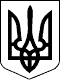 Дергачівська міська радаV сесія VІІ скликанняРІШЕННЯВід 24 грудня  2015 року                                                                                          № 19Про надання матеріальної допомоги громадянам - мешканцям міста Дергачі на лікування та поховання ріднихРозглянувши заяви громадян - мешканців міста Дергачі про надання матеріальної допомоги на лікування та поховання рідних, акти депутатів Дергачівської міської ради, з метою підтримки громадян, які опинилися в складних життєвих обставинах, відповідно Програми соціально – економічного і культурного розвитку міста Дергачі на 2015 рік, затвердженої рішенням №22 LХVІІ сесії VІ скликання від 06 лютого 2015 року, виходячи із заходів щодо реалізації Програми, фінансування в межах реальних можливостей бюджету, керуючись ст.ст. 26, 59 Закону України «Про місцеве самоврядування в Україні» міська рада, -ВИРІШИЛА:Надати матеріальну допомогу громадянам – мешканцям міста Дергачі на лікування згідно додатку 1 (додається).2.	Надати матеріальну допомогу громадянам-мешканцям міста Дергачі на поховання рідних згідно додатків 2, 3 (додаються).3.	Контроль за виконанням даного рішення покласти на постійну комісію з питань планування, бюджету та фінансів. Дергачівський міський голова                                                                О.В.ЛисицькийДодаток 1 до рішення № 19другої чергової V за порядковим номером сесія VІІ скликання Дергачівської міської ради від 24 грудня  2015 рокуСписокгромадян - мешканців міста Дергачі, яким надається матеріальна допомога на лікування (видача готівкою)Заступник Дергачівського міського голови з фінансово-економічних питань 				         		        О.С. Христенко Додаток 2 до рішення № 19другої чергової  V за порядковим номером сесія VІІ скликання Дергачівської міської ради від 24 грудня  2015 рокуСписокмешканців міста Дергачі, яким надається матеріальна допомога на поховання рідних(перерахування комунальному підприємству «Дергачівська міська ритуальна служба»)Заступник Дергачівського міського голови з фінансово-економічних питань 				         		        О.С. Христенко Додаток 3 до рішення № 19другої чергової  V за порядковим номером сесія VІІ скликанняДергачівської міської ради від 24 грудня  2015 рокуСписок мешканців міста Дергачі, яким надається матеріальна допомога на поховання рідних (видача готівкою)Заступник Дергачівського міського голови з фінансово-економічних питань 		О.С. Христенко№ п/пПрізвище, ім’я, по-батьковіРеєстрація заявникаСума,грн.Доброскок Марія Іванівнам.Дергачі, вул. Матюшенко,29300,00Бакуменко Лариса Іванівнам. Дергачі, вул. Сковороди (колишня вул. 30 років ВЛКСМ), 38500,00Попович Валентина Іванівнам. Дергачі, вул. Золочівський шлях (колишня вул. Ворошилова), 51500,00Коротенко Людмила Василівнам. Дергачі, пров. Луговий, 14500,00Семенченко Людмила Михайлівнам. Дергачі, пр. Шкільний, 2 500,00Головко Людмила Миколаївнам. Дергачі, вул. Потьомкіна, 22 500,00Сидоренко Ганна Михайлівнам. Дергачі, вул. 23 Серпня, 8, кв. 6500,00Пасюга Тамара Степанівнам. Дергачі, вул. Садова, 10-Ж, кв. 108500,00Клочко Любов Олександрівнам. Дергачі, вул. Матюшенко, 11500,00Стешенко Зоя Іванівнам. Дергачі, вул. Нагорна, 4500,00Бакуменко Олена Петрівнам. Дергачі, вул. Калинова (колишня  вул. Жовтневої Перемоги), 18500,00Петік Людмила Іванівнам. Дергачі, пров. Сковороди (колишній пров.30 років ВЛКСМ), 36500,00Кот Катерина Олексіївнам. Дергачі, вул. Степова, 28500,00БЛосинська М.М.м. Дергачі, вул. Центральна, 5 кв.1500,00Устименко Василь Петровичм. Дергачі, вул. Ушакова,3500,00Харченко Віра Опанасівна м. Дергачі, вул. Червоного Хлібороба,78500,00Трофименко Юрій Володимировичм. Дергачі, вул. Чкалова, 461000,00Косяченко Алла Миколаївнам. Дергачі, вул. Молодіжна (колишня вул.  Щорса), 291000,00Куценко Тамара Петрівнам. Дергачі, Зелена, 6 1000,00Бугай Віктор Олександровичм. Дергачі, вул. Сумський шлях (колишня вул. Петровського), 1521000,00Лещенко Олексій Миколайовичм. Дергачі, вул. Сумський шлях (колишня вул.  Петровського),  621000,00Будьонна Ніна Андріївнам. Дергачі, вул. Суворова, 81000,00№п/пПрізвище, Ім’я, по-батьковіАдреса заявникаСума,грн.1.Давиденко Тамара Вікторівна на поховання матері Гузенко Варвари Яковлівни м.Дергачі, вул. Садова,10-А, кв.30499,882.Рубашка Тетяна Миколаївна на поховання матері Рубашки Людмили Миколаївним. Дергачі, пров. Поштовий,7653,24№ п/пПрізвище, Ім’я, по-батьковіАдреса заявникаСума, грн.1.Маслію Олександру Миколайовичуна поховання батька Маслія Миколи Івановичам. Дергачі, в‘їзд Новий,201000,00